Gemeindeverwaltung Wiedlisbach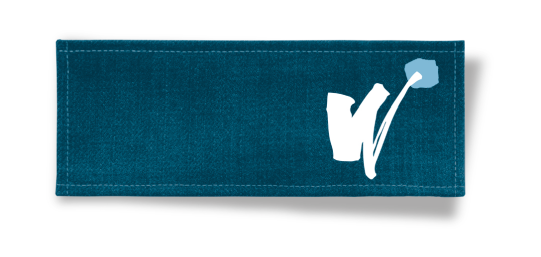 Hinterstädtli 134537 WiedlisbachTel. 032 636 27 26 Fax. 032 636 37 53gemeindeverwaltung@wiedlisbach.chInseratplatzierung im Wiedlisbacher KurierDie Inserate werden grundsätzlich in elektronischer Form entgegengenommen und sind an gemeindeverwaltung@wiedlisbach.ch zu senden. Bei der Zustellung von elektronischen Inseraten ist auf eine möglichst hohe Qualität der Druckvorlage zu achten. Die Redaktion behält sich vor, Inserate abzuweisen oder aus Platzgründen auf eine spätere Ausgabe zu verschieben. Die Inserate werden nach Veröffentlichung im Wiedlisbacher Kurier in Rechnung gestellt.Bitte beachten Sie, dass die Inseratplatzierung und das elektronische Inserat bis spätestens am Tag des jeweiligen Redaktionsschlusses bei der Gemeindeverwaltung, Hinterstädtli 13, 4537 Wiedlisbach vorliegen müssen. Später eintreffende Inserate werden in einer nächsten Ausgabe berücksichtigt.Angaben zur FirmaFirma	     Verantwortliche Person	     Adresse	     PLZ, Ort	     Telefonnummer	     E-Mail	     Grössen und Preise	¼ Seite (18cm x 6,5cm, quer oder 8,5cm x 13cm, hoch)	Fr.	90.00	pro Ausgabe, s/w	½ Seite (18cm x 13cm, quer)	Fr.	170.00	pro Ausgabe, s/w	1 Seite (18cm x 27,5cm, hoch)	Fr.	300.00	pro Ausgabe, s/wAusgaben	Alle Ausgaben 2024	Ausgabe KW 06/2024, Redaktionsschluss 09. Januar 2024, 16:30 Uhr	Ausgabe KW 21/2024, Redaktionsschluss 23. April 2024, 16:30 Uhr	Ausgabe KW 34/2024, Redaktionsschluss 23. Juli 2024, 16:30 Uhr	Ausgabe KW 46/2024, Redaktionsschluss 15. Oktober 2024, 16:30 UhrElektronisches Inserat	bitte verwenden Sie die bisherige Inseratvorlage	die Inseratvorlage wird bis zum Redaktionsschluss elektronisch zugestelltAllfällige Anpassungen von Inseraten werden zusätzlich nach Aufwand in Rechnung gestellt.Ort, Datum      	Unterschrift ……………………………………….....Mit Ihrer Unterschrift erklären Sie sich mit den obengenannten Richtlinien einverstanden.